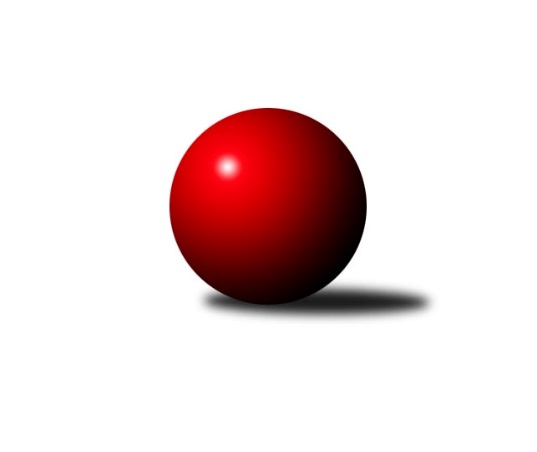 Č.7Ročník 2014/2015	19.11.2014Nejlepšího výkonu v tomto kole: 2406 dosáhlo družstvo: TJ Unie Hlubina EOkresní přebor Ostrava 2014/2015Výsledky 7. kolaSouhrnný přehled výsledků:TJ Michalkovice B	- TJ Sokol Bohumín D	5:3	2213:2190	5.0:7.0	17.11.TJ Unie Hlubina˝D˝	- TJ Sokol Bohumín F	5:3	2370:2287	7.0:5.0	17.11.TJ Unie Hlubina E	- SKK Ostrava˝D˝	5:3	2406:2399	5.0:7.0	18.11.TJ Sokol Bohumín E	- TJ VOKD Poruba C	1:7	2287:2302	4.5:7.5	18.11.SKK Ostrava C	- TJ Unie Hlubina C	5:3	2342:2295	8.5:3.5	19.11.Tabulka družstev:	1.	TJ Sokol Bohumín D	7	6	0	1	36.0 : 20.0 	48.0 : 36.0 	 2337	12	2.	SKK Ostrava C	7	5	0	2	38.0 : 18.0 	54.5 : 29.5 	 2365	10	3.	TJ Unie Hlubina C	7	4	0	3	35.5 : 20.5 	49.5 : 34.5 	 2370	8	4.	TJ Michalkovice B	7	4	0	3	31.0 : 25.0 	44.5 : 39.5 	 2228	8	5.	TJ VOKD Poruba C	7	4	0	3	29.0 : 27.0 	41.5 : 42.5 	 2230	8	6.	SKK Ostrava˝D˝	7	3	0	4	25.0 : 31.0 	42.0 : 42.0 	 2301	6	7.	TJ Sokol Bohumín E	7	3	0	4	25.0 : 31.0 	40.0 : 44.0 	 2194	6	8.	TJ Unie Hlubina E	7	3	0	4	23.0 : 33.0 	35.0 : 49.0 	 2187	6	9.	TJ Unie Hlubina˝D˝	7	3	0	4	21.5 : 34.5 	34.0 : 50.0 	 2269	6	10.	TJ Sokol Bohumín F	7	0	0	7	16.0 : 40.0 	31.0 : 53.0 	 2189	0Podrobné výsledky kola:	 TJ Michalkovice B	2213	5:3	2190	TJ Sokol Bohumín D	Zdeněk Zhýbala	 	 199 	 180 		379 	 0:2 	 402 	 	206 	 196		René Světlík	Jan Zych	 	 200 	 210 		410 	 2:0 	 343 	 	179 	 164		Karol Nitka	Martin Ščerba	 	 147 	 165 		312 	 0:2 	 351 	 	167 	 184		Hana Zaškolná	Petr Jurášek	 	 189 	 185 		374 	 0:2 	 410 	 	215 	 195		Václav Kladiva	Oldřich Bidrman	 	 178 	 185 		363 	 2:0 	 337 	 	173 	 164		Vlastimil Pacut	Josef Paulus	 	 199 	 176 		375 	 1:1 	 347 	 	169 	 178		Markéta Kohutkovározhodčí: Nejlepšího výkonu v tomto utkání: 410 kuželek dosáhli: Jan Zych, Václav Kladiva	 TJ Unie Hlubina˝D˝	2370	5:3	2287	TJ Sokol Bohumín F	Jaroslav Kecskés	 	 196 	 180 		376 	 1:1 	 397 	 	186 	 211		Günter Cviner	František Tříska	 	 194 	 210 		404 	 1:1 	 398 	 	200 	 198		Ladislav Štafa	Hana Vlčková	 	 206 	 195 		401 	 2:0 	 377 	 	185 	 192		Vladimír Sládek	František Sedláček	 	 198 	 222 		420 	 2:0 	 312 	 	144 	 168		Janka Sliwková	Koloman Bagi	 	 192 	 189 		381 	 0:2 	 413 	 	214 	 199		Stanislav Sliwka	Libor Pšenica	 	 180 	 208 		388 	 1:1 	 390 	 	213 	 177		Petr Lembardrozhodčí: Nejlepší výkon utkání: 420 - František Sedláček	 TJ Unie Hlubina E	2406	5:3	2399	SKK Ostrava˝D˝	Lucie Maláková	 	 212 	 220 		432 	 2:0 	 365 	 	183 	 182		Antonín Pálka	Alžběta Ferenčíková	 	 186 	 173 		359 	 0:2 	 402 	 	196 	 206		Pavel Kubina	Libor Mendlík	 	 199 	 222 		421 	 1:1 	 370 	 	202 	 168		Bohumil Klimša	Veronika Rybářová	 	 191 	 205 		396 	 0:2 	 439 	 	227 	 212		Jiří Koloděj	Jiří Štroch	 	 198 	 197 		395 	 0:2 	 426 	 	210 	 216		Miroslav Koloděj	Jiří Břeska	 	 184 	 219 		403 	 2:0 	 397 	 	180 	 217		Petr Šebestíkrozhodčí: Nejlepší výkon utkání: 439 - Jiří Koloděj	 TJ Sokol Bohumín E	2287	1:7	2302	TJ VOKD Poruba C	Jan Kohutek	 	 181 	 184 		365 	 0:2 	 403 	 	200 	 203		Zdeněk Hebda	Vojtěch Zaškolný	 	 197 	 169 		366 	 1:1 	 375 	 	187 	 188		Helena Hýžová	Kateřina Honlová	 	 185 	 178 		363 	 1:1 	 374 	 	178 	 196		Radim Bezruč	Martin Ševčík	 	 203 	 196 		399 	 0.5:1.5 	 411 	 	215 	 196		Ladislav Míka	Miroslava Ševčíková	 	 218 	 199 		417 	 2:0 	 354 	 	187 	 167		Vladimír Rada	Andrea Rojová	 	 189 	 188 		377 	 0:2 	 385 	 	194 	 191		František Hájekrozhodčí: Nejlepší výkon utkání: 417 - Miroslava Ševčíková	 SKK Ostrava C	2342	5:3	2295	TJ Unie Hlubina C	Tomáš Kubát	 	 208 	 195 		403 	 1:1 	 404 	 	204 	 200		Radmila Pastvová	Miroslav Heczko	 	 190 	 199 		389 	 2:0 	 358 	 	164 	 194		Radim Konečný	Miroslav Futerko	 	 225 	 189 		414 	 2:0 	 379 	 	197 	 182		Stanislav Navalaný	Miroslav Futerko ml.	 	 177 	 193 		370 	 1:1 	 378 	 	193 	 185		Karel Kudela	Martin Futerko	 	 186 	 199 		385 	 1:1 	 399 	 	203 	 196		Rudolf Riezner	Michal Blinka	 	 177 	 204 		381 	 1.5:0.5 	 377 	 	177 	 200		Michaela Černározhodčí: Nejlepší výkon utkání: 414 - Miroslav FuterkoPořadí jednotlivců:	jméno hráče	družstvo	celkem	plné	dorážka	chyby	poměr kuž.	Maximum	1.	Jiří Koloděj 	SKK Ostrava˝D˝	416.33	281.7	134.7	6.1	4/4	(439)	2.	René Světlík 	TJ Sokol Bohumín D	415.00	280.2	134.8	5.4	3/4	(453)	3.	Martin Futerko 	SKK Ostrava C	414.50	287.0	127.5	6.3	2/2	(464)	4.	Rudolf Riezner 	TJ Unie Hlubina C	408.42	285.3	123.1	5.7	3/3	(447)	5.	Michal Blinka 	SKK Ostrava C	408.33	280.7	127.7	7.5	2/2	(433)	6.	Stanislav Navalaný 	TJ Unie Hlubina C	405.58	271.8	133.8	4.0	3/3	(430)	7.	Radmila Pastvová 	TJ Unie Hlubina C	405.17	282.3	122.8	6.8	3/3	(422)	8.	Miroslav Heczko 	SKK Ostrava C	403.96	285.3	118.6	8.2	2/2	(432)	9.	Lenka Raabová 	TJ Unie Hlubina C	401.50	274.5	127.0	6.8	2/3	(436)	10.	Miroslav Koloděj 	SKK Ostrava˝D˝	401.25	274.8	126.5	6.8	4/4	(443)	11.	Václav Kladiva 	TJ Sokol Bohumín D	400.33	284.0	116.3	9.9	4/4	(447)	12.	Karel Kudela 	TJ Unie Hlubina C	398.00	282.3	115.8	9.1	3/3	(447)	13.	Miroslav Paloc 	TJ Sokol Bohumín D	397.00	282.0	115.0	8.6	3/4	(428)	14.	Hana Zaškolná 	TJ Sokol Bohumín D	396.50	276.8	119.8	10.2	4/4	(441)	15.	Jaroslav Kecskés 	TJ Unie Hlubina˝D˝	395.67	281.8	113.9	8.8	3/3	(429)	16.	Ladislav Míka 	TJ VOKD Poruba C	394.50	264.0	130.5	9.0	3/4	(411)	17.	Miroslav Futerko 	SKK Ostrava C	394.17	291.1	103.1	9.6	2/2	(428)	18.	Koloman Bagi 	TJ Unie Hlubina˝D˝	393.44	275.7	117.7	10.4	3/3	(433)	19.	Petr Jurášek 	TJ Michalkovice B	392.89	275.8	117.1	8.5	3/4	(435)	20.	Zdeněk Hebda 	TJ VOKD Poruba C	392.69	283.4	109.3	9.8	4/4	(423)	21.	Rostislav Hrbáč 	SKK Ostrava C	392.00	274.0	118.0	8.0	2/2	(394)	22.	Jiří Preksta 	TJ Unie Hlubina˝D˝	390.50	267.8	122.8	10.0	2/3	(417)	23.	Jan Zych 	TJ Michalkovice B	390.13	271.3	118.9	7.4	4/4	(410)	24.	Tomáš Kubát 	SKK Ostrava C	390.00	275.3	114.7	8.3	2/2	(409)	25.	Günter Cviner 	TJ Sokol Bohumín F	388.50	283.2	105.3	9.8	3/3	(416)	26.	Josef Paulus 	TJ Michalkovice B	388.17	276.0	112.2	9.8	3/4	(426)	27.	Helena Hýžová 	TJ VOKD Poruba C	388.13	275.2	112.9	8.8	4/4	(403)	28.	Oldřich Bidrman 	TJ Michalkovice B	388.00	278.4	109.6	8.8	3/4	(423)	29.	Veronika Rybářová 	TJ Unie Hlubina E	383.42	269.4	114.0	11.0	2/2	(448)	30.	Petr Šebestík 	SKK Ostrava˝D˝	383.33	278.8	104.5	11.3	3/4	(437)	31.	Karol Nitka 	TJ Sokol Bohumín D	381.38	268.9	112.4	8.9	4/4	(425)	32.	Stanislav Sliwka 	TJ Sokol Bohumín F	381.25	273.3	108.0	8.4	3/3	(413)	33.	Jaroslav Čapek 	SKK Ostrava˝D˝	379.25	260.0	119.3	10.0	4/4	(387)	34.	Radim Konečný 	TJ Unie Hlubina C	379.25	267.5	111.8	8.5	2/3	(429)	35.	Libor Pšenica 	TJ Unie Hlubina˝D˝	379.17	279.7	99.5	9.5	2/3	(395)	36.	Libor Mendlík 	TJ Unie Hlubina E	379.00	273.5	105.5	11.5	2/2	(421)	37.	Markéta Kohutková 	TJ Sokol Bohumín D	378.63	266.4	112.3	10.3	4/4	(445)	38.	Michaela Černá 	TJ Unie Hlubina C	378.50	275.5	103.0	11.8	3/3	(402)	39.	Lucie Maláková 	TJ Unie Hlubina E	377.30	274.5	102.8	11.9	2/2	(439)	40.	Jan Kohutek 	TJ Sokol Bohumín E	377.19	276.8	100.4	12.5	4/4	(397)	41.	Hana Vlčková 	TJ Unie Hlubina˝D˝	376.50	278.5	98.0	10.0	2/3	(401)	42.	Andrea Rojová 	TJ Sokol Bohumín E	375.67	269.7	106.0	11.3	3/4	(394)	43.	Martin Ševčík 	TJ Sokol Bohumín E	374.00	269.4	104.6	10.8	4/4	(415)	44.	Pavel Kubina 	SKK Ostrava˝D˝	373.75	275.3	98.5	12.0	4/4	(402)	45.	Jiří Štroch 	TJ Unie Hlubina E	373.67	263.3	110.3	11.0	2/2	(395)	46.	Antonín Pálka 	SKK Ostrava˝D˝	373.33	256.5	116.8	8.5	3/4	(380)	47.	Alena Koběrová 	TJ Unie Hlubina˝D˝	372.67	258.7	114.0	11.0	3/3	(400)	48.	Miroslav Futerko ml. 	SKK Ostrava C	372.08	261.3	110.8	11.0	2/2	(377)	49.	František Sedláček 	TJ Unie Hlubina˝D˝	369.50	271.9	97.6	13.8	3/3	(420)	50.	Miroslava Ševčíková 	TJ Sokol Bohumín E	368.13	263.8	104.4	10.9	4/4	(417)	51.	Bohumil Klimša 	SKK Ostrava˝D˝	367.00	273.2	93.8	13.7	3/4	(384)	52.	Tomáš Papala 	TJ Michalkovice B	366.67	270.0	96.7	12.0	3/4	(386)	53.	Vlastimil Pacut 	TJ Sokol Bohumín D	365.92	272.3	93.7	12.6	3/4	(408)	54.	František Tříska 	TJ Unie Hlubina˝D˝	365.75	271.0	94.8	13.0	3/3	(433)	55.	Oldřich Stolařík 	SKK Ostrava C	365.00	262.3	102.8	11.5	2/2	(369)	56.	Petr Lembard 	TJ Sokol Bohumín F	363.50	263.5	100.0	14.7	3/3	(390)	57.	František Hájek 	TJ VOKD Poruba C	362.69	258.8	103.9	10.6	4/4	(385)	58.	Kateřina Honlová 	TJ Sokol Bohumín E	362.63	256.4	106.2	10.3	4/4	(427)	59.	Ladislav Štafa 	TJ Sokol Bohumín F	361.50	269.0	92.5	14.2	3/3	(398)	60.	Radim Bezruč 	TJ VOKD Poruba C	359.63	265.4	94.2	15.4	4/4	(383)	61.	Pavlína Křenková 	TJ Sokol Bohumín F	359.50	250.0	109.5	12.3	2/3	(389)	62.	Vladimír Sládek 	TJ Sokol Bohumín F	356.78	267.7	89.1	17.2	3/3	(383)	63.	František Modlitba 	TJ Sokol Bohumín E	353.83	258.3	95.5	14.5	3/4	(378)	64.	Martin Ščerba 	TJ Michalkovice B	353.46	260.0	93.5	12.8	4/4	(380)	65.	Monika Slovíková 	TJ Unie Hlubina˝D˝	351.08	252.0	99.1	10.1	2/3	(380)	66.	Janka Sliwková 	TJ Sokol Bohumín F	348.00	263.0	85.0	17.0	2/3	(377)	67.	Eva Michňová 	TJ Unie Hlubina E	338.00	242.9	95.1	16.9	2/2	(391)	68.	Jana Frýdová 	TJ Sokol Bohumín F	336.50	258.5	78.0	21.5	2/3	(351)		Jiří Břeska 	TJ Unie Hlubina E	406.40	282.4	124.0	4.4	1/2	(427)		Radek Říman 	TJ Michalkovice B	404.00	277.5	126.5	7.0	2/4	(405)		Bart Brettschneider 	TJ Unie Hlubina C	391.00	284.0	107.0	7.0	1/3	(391)		Daniel Herák 	TJ Unie Hlubina E	387.00	274.2	112.8	12.0	1/2	(409)		Josef Navalaný 	TJ Unie Hlubina C	385.50	286.0	99.5	9.5	1/3	(412)		Vojtěch Zaškolný 	TJ Sokol Bohumín E	382.88	266.9	116.0	9.8	2/4	(414)		Pavel Chodura 	SKK Ostrava C	382.00	267.0	115.0	6.0	1/2	(382)		Zdeněk Zhýbala 	TJ Michalkovice B	379.00	254.0	125.0	3.0	1/4	(379)		Alžběta Ferenčíková 	TJ Unie Hlubina E	374.50	265.5	109.0	9.5	1/2	(390)		Vladimír Korta 	SKK Ostrava˝D˝	370.00	266.0	104.0	8.0	1/4	(370)		Petr Řepecky 	TJ Michalkovice B	369.00	262.0	107.0	9.5	1/4	(381)		Anna Káňová 	TJ Unie Hlubina E	369.00	268.0	101.0	11.0	1/2	(369)		Michal Brablec 	TJ Unie Hlubina E	357.50	264.5	93.0	12.0	1/2	(372)		Lukáš Skřipek 	TJ VOKD Poruba C	355.00	255.0	100.0	13.0	2/4	(360)		Jiří Číž 	TJ VOKD Poruba C	354.00	262.0	92.0	12.5	2/4	(366)		Karel Svoboda 	TJ Unie Hlubina E	350.00	245.0	105.0	9.0	1/2	(350)		Vladimír Rada 	TJ VOKD Poruba C	340.00	242.5	97.5	11.2	2/4	(358)		René Svoboda 	SKK Ostrava˝D˝	336.00	233.0	103.0	13.0	1/4	(336)		Petr Stareček 	TJ VOKD Poruba C	336.00	245.0	91.0	13.0	1/4	(336)		Jaroslav Šproch 	SKK Ostrava˝D˝	333.00	246.0	87.0	19.0	1/4	(333)		Tereza Vargová 	SKK Ostrava˝D˝	331.00	235.0	96.0	14.0	1/4	(331)		Michal Borák 	TJ Michalkovice B	327.50	232.5	95.0	14.0	2/4	(349)		Radek Richter 	TJ Sokol Bohumín F	326.00	243.5	82.5	17.5	1/3	(328)		Petra Jurášková 	TJ Michalkovice B	324.50	250.5	74.0	15.5	2/4	(350)		Radomíra Kašková 	TJ Michalkovice B	298.00	226.5	71.5	22.0	1/4	(315)		David Zahradník 	TJ Sokol Bohumín E	270.00	208.0	62.0	18.0	1/4	(270)Sportovně technické informace:Starty náhradníků:registrační číslo	jméno a příjmení 	datum startu 	družstvo	číslo startu
Hráči dopsaní na soupisku:registrační číslo	jméno a příjmení 	datum startu 	družstvo	Program dalšího kola:8. kolo24.11.2014	po	17:00	TJ Unie Hlubina C - TJ Michalkovice B	25.11.2014	út	17:00	TJ Sokol Bohumín D - TJ Sokol Bohumín E	25.11.2014	út	17:00	TJ Unie Hlubina E - SKK Ostrava C	26.11.2014	st	17:00	SKK Ostrava˝D˝ - TJ Sokol Bohumín F	26.11.2014	st	17:00	TJ VOKD Poruba C - TJ Unie Hlubina˝D˝	Nejlepší šestka kola - absolutněNejlepší šestka kola - absolutněNejlepší šestka kola - absolutněNejlepší šestka kola - absolutněNejlepší šestka kola - dle průměru kuželenNejlepší šestka kola - dle průměru kuželenNejlepší šestka kola - dle průměru kuželenNejlepší šestka kola - dle průměru kuželenNejlepší šestka kola - dle průměru kuželenPočetJménoNázev týmuVýkonPočetJménoNázev týmuPrůměr (%)Výkon2xJiří KolodějOstrava D4392xVáclav KladivaBohumín D111.994102xLucie MalákováHlubina E4321xJan ZychMichalkovice A111.994102xMiroslav KolodějOstrava D4262xMiroslav FuterkoSKK C111.084141xLibor MendlíkHlubina E4214xJiří KolodějOstrava D110.494391xFrantišek SedláčekHlubina D4204xRené SvětlíkBohumín D109.84021xMiroslava ŠevčíkováBohumín E4172xLucie MalákováHlubina E108.73432